Australasian Institute of Emergency Services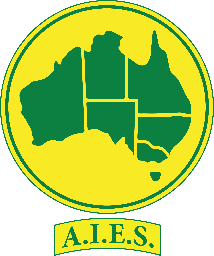 Application for the Advancement in Status from Member to that of FellowTO:  	National Membership OfficerHereby apply for the advancement to Fellow of the InstituteI have been employed as follows:Other activities that I have undertaken to further the Profession include (attached separate documents if insufficient space):I submit the following names of members of the Institute who have known me personally for a period of three or more years, and who will be prepared to confirm the above information and support my application. (minimum 3)Additional CommentsDeclaration* Note: Applicant must either physically sign and return the document in pdf format, or use digital signing software to insert a secure digital signature.Email this completed form to National Memberships at:	membership@aies.net.auFor Office UseIofDate of BirthI was admitted as a member of the Institute on (date) My Division isFromToAppointment / Position – Duties / ResponsibilitiesName 1EmailPhoneAddressName 2EmailPhoneAddressName 3EmailPhoneAddressI declare the above to be true and hereby agree to be bound by the Constitution, Rules and Code of Conduct of the Institute. I submit that I comply with the requirements of Rule 10.1.1 and Rule 10.9 of the AIES Rules for advancement to the status of Fellow. I further declare that I have served the emergency service profession with distinction and credit, have achieved a reputation for responsibility and competence as an emergency officer/practitioner and that I comply with the requirements for appointment.Signed atin the State ofThisday of20Signature of Applicant*WitnessApplication recommended by DivisionDateApplication approved by BoardDateFee received [Y] / [N]Receipt No.Entered in Member RegisterDate